St. Ailbe’sStaff looking after sports for 2022/2023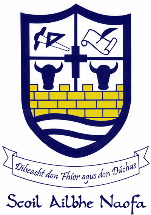 SPORT:STAFF:TRAINING DAY/TIME:Boys Gaelic Football & HurlingShane Russell, Donal Breen, Michael Hayes, Eoghan Ryan, David Egan, Tim Butler, Brendan GleesonMondayLadies FootballRoisin O’ Malley, Cian O ConnellTuesday CamogieEoin Kennedy, Lizzie O’ Dwyer, Niamh O’ KeeffeWednesdayBoys BasketballRay Roche, Mark Doherty, Aaron PowerTuesdayGirls BasketballSteph Walsh, Helen KennedyMonday Boys RugbyBob Cullen & Patrick KennedyThursdayGirls RugbyBob Cullen & ShaniceBoys SoccerU14 & U15 - Noel Clancy, Criostoir McGrath, Ger Cummins, Eoghan RyanU17 & U19 – Ricky RonayneWednesdayGirls SoccerHayley Dwick, Mairead O GradyThursdayExercise ClassAll staff able to help out very much appreciatedWednesdayFootsteps on Friday / AthelticsActive Schools Programme (HK)Friday both lunches